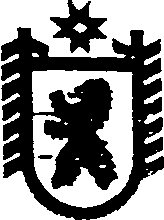 Республика КарелияАДМИНИСТРАЦИЯ СЕГЕЖСКОГО МУНИЦИПАЛЬНОГО РАЙОНАПОСТАНОВЛЕНИЕот  21  февраля  2014 года   №   268СегежаО внесении изменений  в постановление администрации  Сегежского муниципального района от  31 декабря 2013 г.  №  1588	Администрация Сегежского муниципального района    п о с т а н о в л я е т: 1. Пункт 26  Административного  регламента по предоставлению администрацией  Сегежского муниципального района муниципальной услуги по предоставлению грантов начинающим субъектам малого предпринимательства на создание собственного дела, утвержденного постановлением  администрации  Сегежского муниципального района от  31 декабря   2013 г.   №  1588, изложить в следующей редакции: «Основания  для отказа в приеме заявления отсутствуют».2. Обнародовать настоящее постановление путем размещения в газете «Доверие» объявления  о его принятии с указанием времени и места ознакомления с ним, а также путем размещения официального текста настоящего постановления  в информационно-телекоммуникационной сети «Интернет» на официальном сайте администрации Сегежского муниципального района http://home.onego.ru/~segadmin.             Главы  администрации                                                                     Сегежского муниципального района					          И.П.ВекслерРазослать: в дело, УЭР.